ПОРТФОЛИО ВЫПУСКНИКА ФАКУЛЬТЕТА ТОВІ. Общие сведения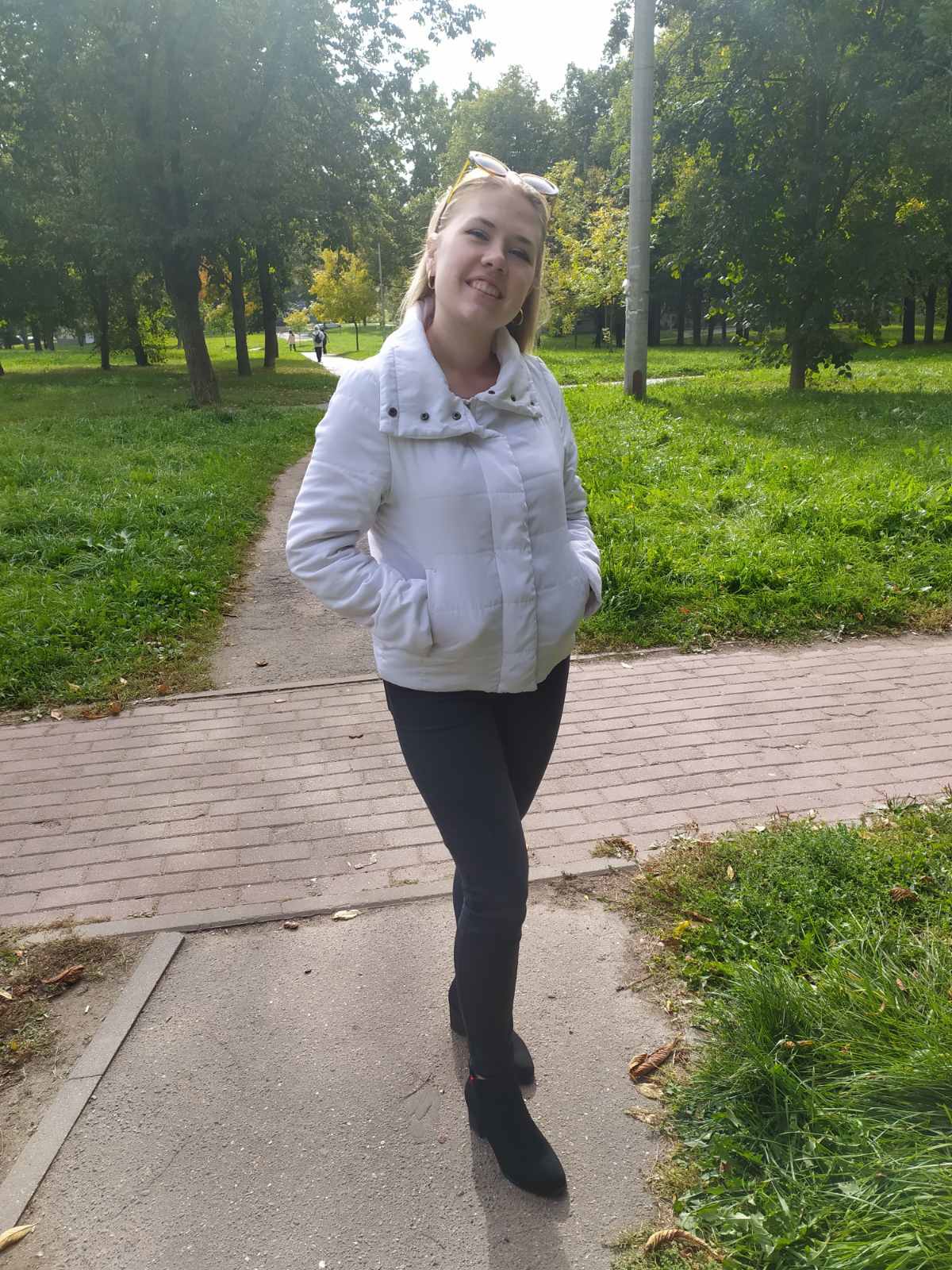          Место для фото                *По желанию выпускника, для открытого представления в сети интернет.ІІ. Результаты обученияІІІ. СамопрезентацияФамилия, имя, отчество   Баязитова Елизавета ВладимировнаДата рождения/гражданство29.08.1999г. РБФакультетТехнология органических веществСпециальностьХимическая технология переработки древесиныСемейное положениеНе замужемМесто жительства (указать область, район, населенный пункт)Витебская область, Оршанский район, город Барань.E-mailbayazitova.lizochka@mail.ruСоциальные сети (ID)*-Моб.телефон/Skype*+375333284178Основные дисциплины по специальности, изучаемые в БГТУДисциплины курсового проектирования1. Технология сульфитной целлюлозы2. Технология древесной массы3. Технология щелочной целлюлозы4. Технология бумаги и картона5. Оборудование целлюлозно-бумажных производств6. Синтетические материалы в бумаги и картоне1. Прикладная механика2. Процессы и аппараты химической технологии3. Химия древесины и синтетических полимеров4. Оборудование целлюлозно-бумажных производствСредний балл по дисциплинам специальности5,8Места прохождения практикиОАО «Светлогорский ЦКК»РУП «Завод газетной бумаги»Владение иностранными языками (подчеркнуть необходимое, указать язык); наличие международных сертификатов, подтверждающих знание языка: ТОЕFL, FСЕ/САЕ/СРЕ, ВЕС и т.д.начальный;элементарный; +средний (английский);продвинутый;свободное владение.Дополнительное образование (курсы, семинары, стажировки, владение специализированными компьютерными программами и др.)-Научно-исследовательская деятельность (участие в НИР, конференциях, семинарах, научные публикации и др.)-Общественная активность-Жизненные планы, хобби и сфера деятельности, в которой планирую реализоватьсяЖизненные планы: работа по полученной специальности на предприятии целлюлозно-бумажного производства.Желаемое место работы (область/город/предприятие и др.)РУП «Завод газетной бумаги» г. Шклов